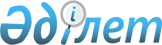 О внесении изменений в постановление Правления Национального Банка Республики Казахстан от 27 октября 2003 года № 379 "О совмещении видов профессиональной деятельности на рынке ценных бумаг"
					
			Утративший силу
			
			
		
					Постановление Правления Агентства Республики Казахстан по регулированию и надзору финансового рынка и финансовых организаций от 27 августа 2005 года № 278. Зарегистрировано в Министерстве юстиции Республики Казахстан 26 сентября 2005 года № 3854. Утратило силу постановлением Правления Национального Банка Республики Казахстан от 26 марта 2012 года № 120

      Сноска. Утратило силу постановлением Правления Национального Банка РК от 26.03.2012 № 120 (вводится в действие по истечении десяти календарных дней после дня его первого официального опубликования).      В целях приведения нормативных правовых актов в соответствие с Законом Республики Казахстан "О рынке ценных бумаг", Правление Агентства Республики Казахстан по регулированию и надзору финансового рынка и финансовых организаций (далее - Агентство) ПОСТАНОВЛЯЕТ: 

      1. Внести в постановление Правления Национального Банка Республики Казахстан от 27 октября 2003 года N 379 "О совмещении видов профессиональной деятельности на рынке ценных бумаг" (зарегистрированное в Реестре государственной регистрации нормативных правовых актов Республики Казахстан под N 2583, опубликованное 17-30 ноября 2003 года в официальном печатном издании Национального Банка Республики Казахстан "Вестник Национального Банка Казахстана", N 24), с дополнением, внесенным постановлением Правления Агентства от 27 декабря 2004 года N 396 (зарегистрированным в Реестре государственной регистрации нормативных правовых актов Республики Казахстан под N 3416), следующие изменения: 

      в пункте 1: 

      в подпунктах 1), 4) слова "брокерско-дилерской" заменить словами "брокерской и/или дилерской"; 

      в подпунктах 3), 5) слова "брокерско-дилерской деятельностью и" заменить словами "брокерской и/или дилерской деятельностью,". 

      2. Настоящее постановление вводится в действие по истечении четырнадцати дней со дня государственной регистрации в Министерстве юстиции Республики Казахстан. 

      3. Департаменту надзора за субъектами рынка ценных бумаг и накопительными пенсионными фондами (Токобаев Н.Т.): 

      1) совместно с Юридическим департаментом (Байсынов М.Б.) принять меры к государственной регистрации настоящего постановления в Министерстве юстиции Республики Казахстан; 

      2) в десятидневный срок со дня государственной регистрации настоящего постановления в Министерстве юстиции Республики Казахстан довести его до сведения заинтересованных подразделений Агентства, Объединения юридических лиц "Ассоциация финансистов Казахстана" и Объединения юридических лиц "Ассоциация управляющих активами". 

      4. Отделу международных отношений и связей с общественностью Агентства (Пернебаев Т.Ш.) обеспечить официальную публикацию настоящего постановления в средствах массовой информации Республики Казахстан. 

      5. Контроль за исполнением настоящего постановления возложить на заместителя Председателя Агентства Бахмутову Е.Л.        Председатель 
					© 2012. РГП на ПХВ «Институт законодательства и правовой информации Республики Казахстан» Министерства юстиции Республики Казахстан
				